Gulfjobseeker.com CV No: 89442Mobile +971505905010 / +971504753686 To get contact details of this candidatesSubmit request through Feedback Linkhttp://www.gulfjobseeker.com/feedback/submit_fb.php                            Reading, Traveling, internet browsing, Graphic Designing, Web Designing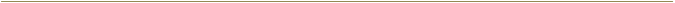 